مجلة الجامعة الأسمرية                                  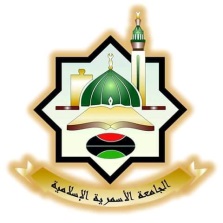 المجلد (--) العدد -- (-- ---)	هنا يكتب عنوان البحث		الاسم الأول1، الاسم الثاني2، الاسم الثالث31جهة عمل الباحث: القسم – الكلية - الجامعة – الدولة 
2جهة عمل الباحث: القسم – الكلية - الجامعة – الدولة
3جهة عمل الباحث: القسم – الكلية - الجامعة – الدولة *email@xxx.yyملخص البحثيجب أن يتبع الباحث التعليمات الفنية بدقة ولا تقبل الأوراق البحثية في صورة غير ذلك. كما يجب أن يحتوي الملخص على موضوع الدراسة وسببها، والمدخل الذي تم تناول الدراسة به والمنهجية المستخدمة، وحالات الدراسة، والنتائج والتوصيات. كما يجب ألا تزيد عدد كلمات الملخص عن 350 كلمة. كما يجب عدم كتابة البيانات الشخصية أو المصادر المستخدمة أو المعادلات في الملخص.  المسافة بين الأسطر مسافة مفردة (واحدة) فقط - خط الكتابة Simplified Arabic وحجمه (12) - هوامش الصفحة 4.4 سم من كل جانب ماعدا من أعلى يكون الهامش 4 سم، ويوصي باستخدام هذا النموذج عند كتابة الأوراق البحثية المقدمة للمجلة.الكلمات المفتاحية: تذكر كلمات افتتاحية تدل على الورقة البحثية لا تقل عن خمس كلمات مرتبة ترتيبا ابجديا وتستعمل الفاصلة بينهما.المقدمةينبغي أن تحتوي المقدمة على التوصيف النظري لمشــكـلـة البحــث والأبحـاث ذات الصـلــة المـوافـقـــة والمعارضة لرأى الباحث وأن تفسر المقدمة الغرض الرئيسي من العمل المقدم. من المهم جداً أن تحـدد الأهداف الرئيسية أو الفرضيات بوضوح بالإضافة الى المسـح الأدبـي او أدبيات البحث والاحصائيـات. المسافة بين الأسطر مسافة مفردة (واحدة) فقط - خط الكتابة Simplified Arabic وحجمه (14)مشكلة الدراسة:يتم عرض المشكلة التي ستعالجها الدراسة بكل وضوح مع مراعاة الدقة والإيجاز.أهداف الدراسة:يتم صياغة أهداف الدراسة وفق الهدف الرئيس والأهداف الفرعية للدراسة.أهمية الدراسة:يتم الحديث فيها عما يتوقع أن تقدمه الدراسة من إسهام في مجالها العلمي والمهني لا عن أهمية موضوع الدراسة بشكل عام. (مع ذكر أهم المستفيدين من هذه الدراسة)الدراسات السابقة ذات الصلة: وتنحصر في البحوث المنشورة أو الرسائل والأطروحات الجامعية، وعلى هذا لا تشمل الدراسات السابقة الكتب والمؤلفات.المنهجية: إجراءات الدراسة والأدواتتشرح المنهجية، كيفية استخدام تقنيات القياس، الطرق والأجهزة، أو الإحصائيات الرياضية وتقنيات جمع البيانات والعينات وعددها والتجارب والبرامج المستخدمة وما إلى ذلك من وسائل الإعداد. يرجي الالتزام بأساليب الكتابة العلمية.الإطار النظري:يجب أن تكون الورقة البحثية مكتوبة بلغة عربية جيدة وأن يتم فحصها ومراجعتها من حيث سلامة قواعد اللغة والإملاء قبل تقديمها. كما يمكن كتابة المصطلحات العلمية باللغة الانجليزية (بين قوسين) أمام ما يقابلها من معنى باللغة العربية، مع عدم ترقيم الصفحات في منتصف الصفحة في الهامش السفلي. وأن تكون أرقام وعناوين الأشكال في الأسـفـل بيـنـما ارقام وعناوين الجداول في الأعلى مع ضـرورة تسـلسـل ترقـيـم الأشـكال والجـداول حسب البحث، كما هو مبين في جدول رقم 1وشكل رقم 1 أدناه.جدول 1: معدل هطول الأمطار لسنوات الثلاثة الأخيرة بمنطقة وادي كعامشكل 1: معدل هطول الأمطار للسنوات الثلاثة الأخيرة بمنطقة وادي كعامالنتائج والمناقشة:ينبغي أن يعرض هذا الجزء من البحث، نتائج التجارب أو الاسـتبيـانـات او الادوات العلمية الأخرى المستخدمة في البحث/الدراسة على شكل جداول أو أشكال بيانية او صور مع شرحها بطـريقـة محـايـدة ومبـاشـرة. يجب مقارنة النتائج مع أهم الأعمال السابقة في الموضوع. وينبغي أن يوضح الباحث مدى الدقة والخطأ المحتملين ومناقشتهما، وينبغي أيضا أن يقدم الباحث تفسيراً لذلك. وأيضا مناقشة الآثار المترتبة على النتائج، على سبيل المثال كيف يمكن للنتائج أن تؤثر على التطبيقات الممكنة في المستقبل.التوصيات:يوضح هذا الجزء من البحث اهم التوصيات التي يمكن الخروج بها من هذا البحث مستندة على البيانات والمناقشات التي تم عرضها أعلاه. تذكر التوصيات على شكل نقاط وبلغة واضحة ومبسطة.المصادر والمراجع:تذكر هنا المراجع العربية والاجنبية التي تم استخدامها وتم ذكرها في متن الورقة البحثية وفق دليل النشر للجمعية النفسية لأمريكية،(APA)  الطبعة السادسة ويمكنكم الرجوع إلى دليل النشر APA من خلال الرابط التالي:https://asmarya.edu.ly/rssc/wp-content/uploads/2019/06/American-Psychological-Association-APA-6.pdf201620172018يناير350510300فبراير400600500مارس350400300المجموع110015101100